Сроки проведения: 20 - 21 апреля 2022 годаМесто проведения: Свердловская область, город Екатеринбург, ул. Белинского, 163      Название организации ГБОУ СО «ЦПМСС «Эхо»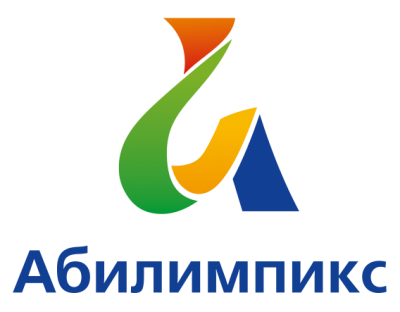 ПРОГРАММА ПРОВЕДЕНИЯ ЧЕМПИОНАТА СВЕРДЛОВСКОЙ ОБЛАСТИ «АБИЛИМПИКС» - 2022 ПО КОМПЕТЕНЦИИ «Инженерный дизайн (CAD) САПР» КАТЕГОРИЯ УЧАСТНИКОВ школьники 2 день – 20 апреля 2022 года2 день – 20 апреля 2022 года2 день – 20 апреля 2022 годаВремяМероприятиеМесто проведения9.00- 9.30Регистрация участников, экспертов, сопровождающихгород Екатеринбург, ул. Белинского, 163ГБОУ СО «ЦПМСС «Эхо»9.30-10.00Церемония открытияКонкурсная площадкагород Екатеринбург, ул. Белинского, 163ГБОУ СО «ЦПМСС «Эхо»10.00-10.30Жеребьевка. Проведение  вводного инструктажа по охране труда и технике безопасности на площадке.Конкурсная площадкагород Екатеринбург, ул. Белинского, 163ГБОУ СО «ЦПМСС «Эхо»10.30-12.00Выполнение  конкурсного заданияКонкурсная площадка12.00-12.10Технологический  перерыв (проветривание помещения,)Конкурсная площадка12.10 – 13.40Выполнение  конкурсного заданияКонкурсная площадка13.40 – 14.10Обед город Екатеринбург, ул. Белинского, 163,столовая13.40 – 14.10Технологический  перерыв (влажная уборка, проветривание помещения, замена средств индивидуальной защиты (СИЗ) согласно действующим санитарным нормам)Конкурсная площадка14.10 – 15.10Выполнение  конкурсного заданияКонкурсная площадка15.10 – 15.20Технологический  перерыв (проветривание помещения,)Конкурсная площадка15.20 -16.30Рабочее заседание экспертов.Конкурсная площадка15.20 -16.30Мероприятия профориентационной частиОнлайн экскурсии Мероприятия культурной части.Выставка детского творчества ГБОУ СО «ЦПМСС «Эхо»город Екатеринбург, ул. Белинского, 163ГБОУ СО «ЦПМСС «Эхо»Холл 1 этаж17.00 – 17.30Демонстрация видеоролика церемонии  закрытия Чемпионата. Награждение  участников.Конкурсная площадкагород Екатеринбург, ул. Белинского, 163ГБОУ СО «ЦПМСС «Эхо»3 день – 21 апреля 2022 года3 день – 21 апреля 2022 года3 день – 21 апреля 2022 годаВремяМероприятиеМесто проведения15.00 - 16.00Мероприятия профориентационной частиОнлайн экскурсии Мероприятия культурной части.Выставка детского творчества ГБОУ СО «ЦПМСС «Эхо»Концертная программа (онлайн)город Екатеринбург, ул. Белинского, 163ГБОУ СО «ЦПМСС «Эхо»16.00Онлайн трансляция торжественной церемонии закрытия Чемпионата Свердловской области «Абилимпикс»Подключение к онлайн трансляциигород Екатеринбург, 
ул. Белинского,  д. 163или с площадки направляющей стороны17.00Отъезд участников, гостей, организаторов